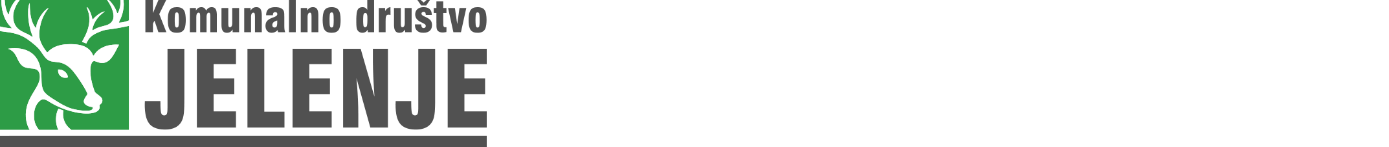 JAVNI NATJEČAJ o prodaji rabljenog službenog vozila u vlasništvu Komunalnog društva JelenjeI. PREDMET NATJEČAJA Predmet: prodaja rabljenog službenog vozila u vlasništvu Komunalnog društva Jelenje. Vrsta vozila: teretno vozilo Marka vozila: Piaggio  Tip i model vozila: Porter Boja vozila: bijelaBroj šasije: ZAPS8500000569390 Oblik karoserije: otvoreni sa samoistovarivanjemVrsta goriva: benzinSnaga motora: 48 kw / 1269 cm3Datum prve registracije: 28. 09. 2006Registriran do:   25. 01. 2024.Prijeđeni km:  125 601 Početna prodajna cijena:  700,00 € sa PDV-omVozilo je oštećeno / Karambolirano.II. NAČIN, UVJETI NATJEČAJA I SADRŽAJ PONUDE Prodaja se vrši putem javnog natječaja prikupljanjem pisanih ponuda fizičkih i pravnih osoba s prebivalištem ili sjedištem u Republici Hrvatskoj. Prodaja se obavlja po načelu „viđeno-kupljeno“, što isključuje sve naknadne prigovore. Vozilo se može pogledati radnim danom od 08,00 do 14,00 sati na adresi: KD Jelenje, Dražičkih boraca 55, 51218 Dražice, uz prethodnu najavu na broj: 091 406 0930 (direktor Komunalnog društva, Sanjin Vesić). Isplata kupoprodajne cijene vrši se prije potpisivanja ugovora o kupoprodaji motornog vozila. Porez na promet i ostale troškove vezane za kupnju i prijenos vlasništva snosi kupac. Ponuda mora sadržavati: ime i prezime ponuditelja fizičke osobe, odnosno naziv pravne osobe, adresu i broj za kontakt, presliku osobne iskaznice za fizičke osobe, odnosno preslik izvatka iz sudskog, odnosno obrtnog registra za pravne osobe i vlasnike obrta, ne starije od 3 mjeseca, ponuđenu kupoprodajnu cijenu – Prilog 1 (Ponudbeni obrazac) Osobni podaci ponuditelja prikupljaju se isključivo u svrhu provođenja ovog Javnog natječaja.  Predavanjem ponude ponuditelji daju izričitu privolu da se njihovi podaci daju na uvid zainteresiranim trećim osobama te javno objave.     Ponuditelji snose troškove pripremanja i podnošenja ponuda te nemaju pravo na naknadu istih. Osim ugovorene cijene, kupac snosi i sve porezne i druge troškove prilikom prijepisa motornog vozila. III. ROK ZA DOSTAVU PONUDA Rok za dostavu ponuda je 7 dana od dana objave natječaja. Pisane ponude ponuditelji su dužni dostaviti preporučeno poštom ili osobnom dostavom u zatvorenoj omotnici na adresu: KD Jelenje, Dražičkih boraca 55, 51218 Dražice. Otvaranje ponuda biti će osmi dan od dana objave natječaja, na adresi D.Boraca 55, Dražice u 12,00 sati. Otvaranje ponuda je javno.IV. OCJENA I ODABIR PONUDE Najpovoljnijom ponudom smatrat će se ponuda s najvišom ponuđenom kupoprodajnom cijenom koja ne može biti manja od početne cijene uz uvjet da ponuda sadržava sve elemente utvrđene točkom II. ovoga natječaja. Ukoliko dva ili više ponuditelja ponude isti najviši iznos kupoprodajne cijene pravo prvenstva ima onaj ponuditelj čija je ponuda ranije zaprimljena. Odluka o odabiru najpovoljnijeg ponuditelja  objaviti će se na službenoj stranici Općine Jelenje. Odabrani ponuditelj dužan je sklopiti ugovor o kupoprodaji motornog vozila u roku od 30 dana od dana stupanja na snagu Odluke o odabiru. U slučaju odustanka prvog najpovoljnijeg ponuditelja najpovoljnijim ponuditeljem smatra se sljedeći ponuditelj koji je ponudio najvišu cijenu.    
S poštovanjem,
                                                                                               DIREKTOR                                                                                             Sanjin Vesić